Tilleggsoppgaver kapittel 11 1 Formen har også et budskapHvordan understreker form og farger «imagen» til utestedet som 
dette skiltet er laget for?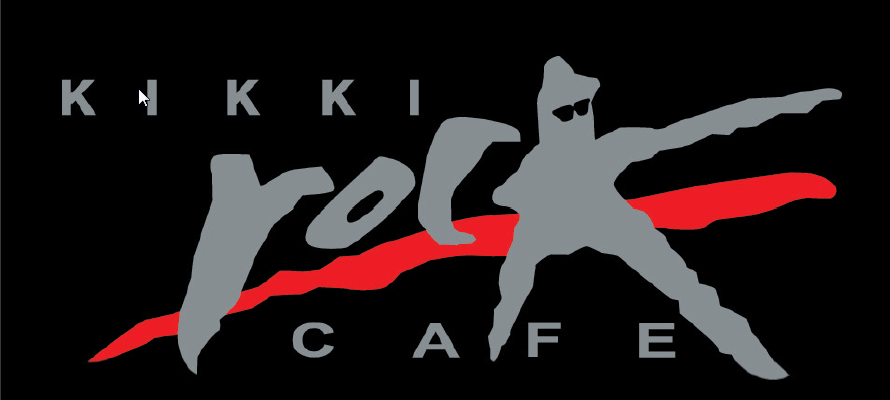 2 Grafiske elementer på kollisjonskursHvilke grafiske elementer er på kollisjonskurs med hverandre her? Hvilken virkning har denne «mismatchen»?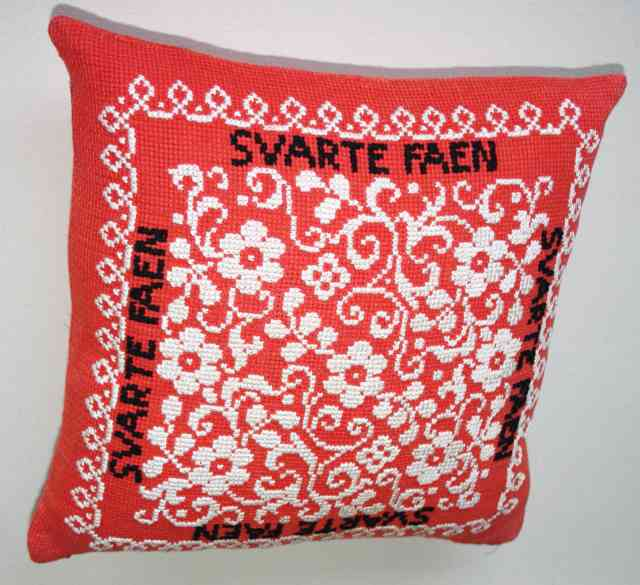 3 Grafiske virkemidler i et bildeBeskriv hva bildet viser. Hva er blikkfanget (stoppunktet)? Hvilket virkemiddel bidrar sterkt til å skape stoppunktet?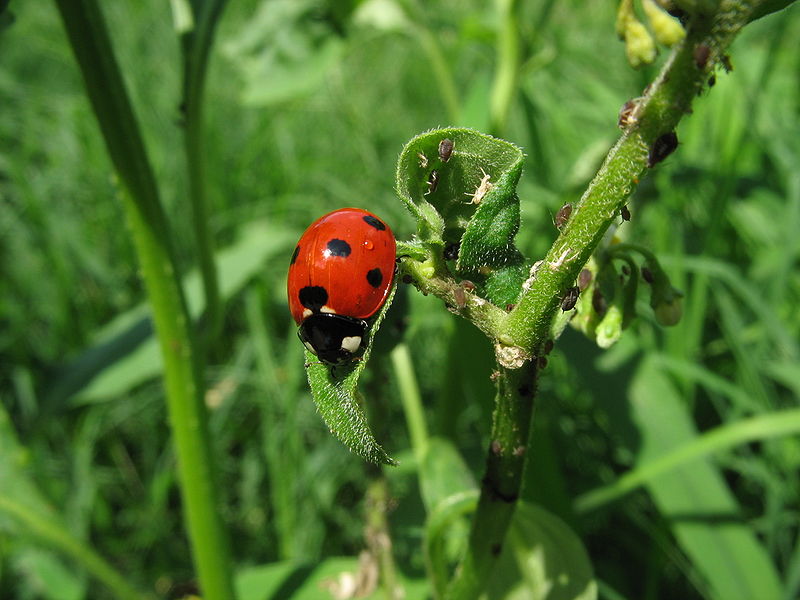 http://ndla.no/nb/node/18404 BildekomposisjonHva slags balanse og fordeling av elementer preger dette bildet? Beskriv!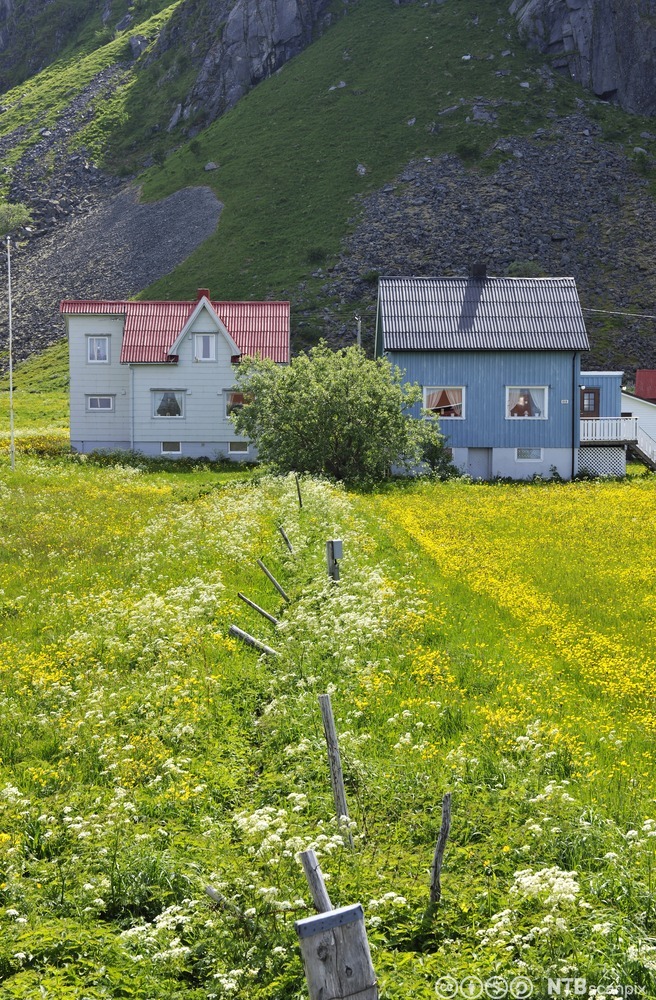 http://ndla.no/nb/node/1474755 Bruk av «luft» og kontraster i en brosjyreHvordan skaper designeren «luft» i denne brosjyren?Kommenter bruken av form- og størrelseskontrast. 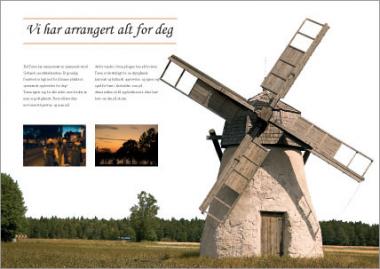 Kilde: http://ndla.no/nb/node/7993; Opphavsmann Lars Bernhard Myre6 Balanse i et religiøst maleriNedenfor ser du et fotografi av det berømte maleriet «Nattverden» av Leonardo da Vinci (1495–1498).Forklar kort hvem og hva dette maleriet viser.Hva er blikkfanget (stoppunktet/det viktigste elementet) i maleriet? Hvor er blikkfanget plassert?Hvilken type balanse har kunstneren valgt? Et bilde som bare viser en rekke personer som sitter til bords kan lett bli kjedelig. Hvordan får kunstneren skapt liv og bevegelse i bildet?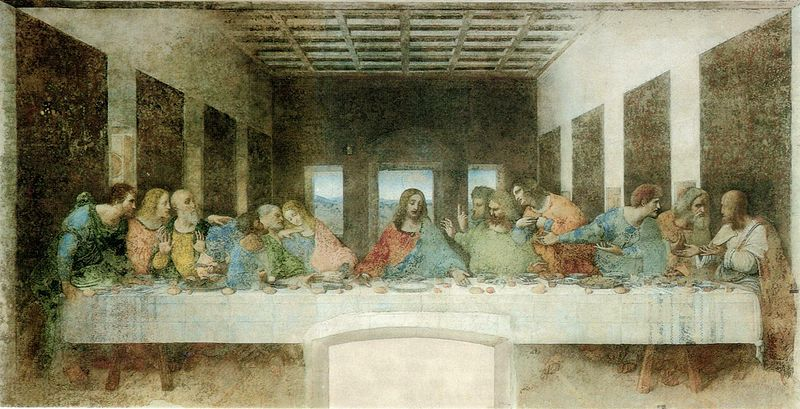 Kilde: https://en.wikipedia.org/wiki/The_Last_Supper_%28Leonardo_da_Vinci%29#/media/File:%C3%9Altima_Cena_-_Da_Vinci_5.jpg7 Grafiske virkemidler i en reklameannonseBeskriv elementene som er brukt i denne annonsen. Hva er plassert i forgrunnen, og hva i bakgrunnen?Hva er blikkfanget i annonsen? Se på overskrift, brødtekst, logo og på teksten på juskartongen. Hva slags skrifttyper er det snakk om? Hva slags uttrykk er de med på å skape?Kommenter fargebruken. Hvilke farger dominerer? Er det varme eller kjølige farger? Hvordan passer de til inntrykket Lerum prøver å gi av seg selv som produsent, og av produktene?Hva slags kontraster er brukt i annonsen?Forklar hvordan eplejusen fra Lerum knyttes til «Saftbygda» Sogndal på flere måter.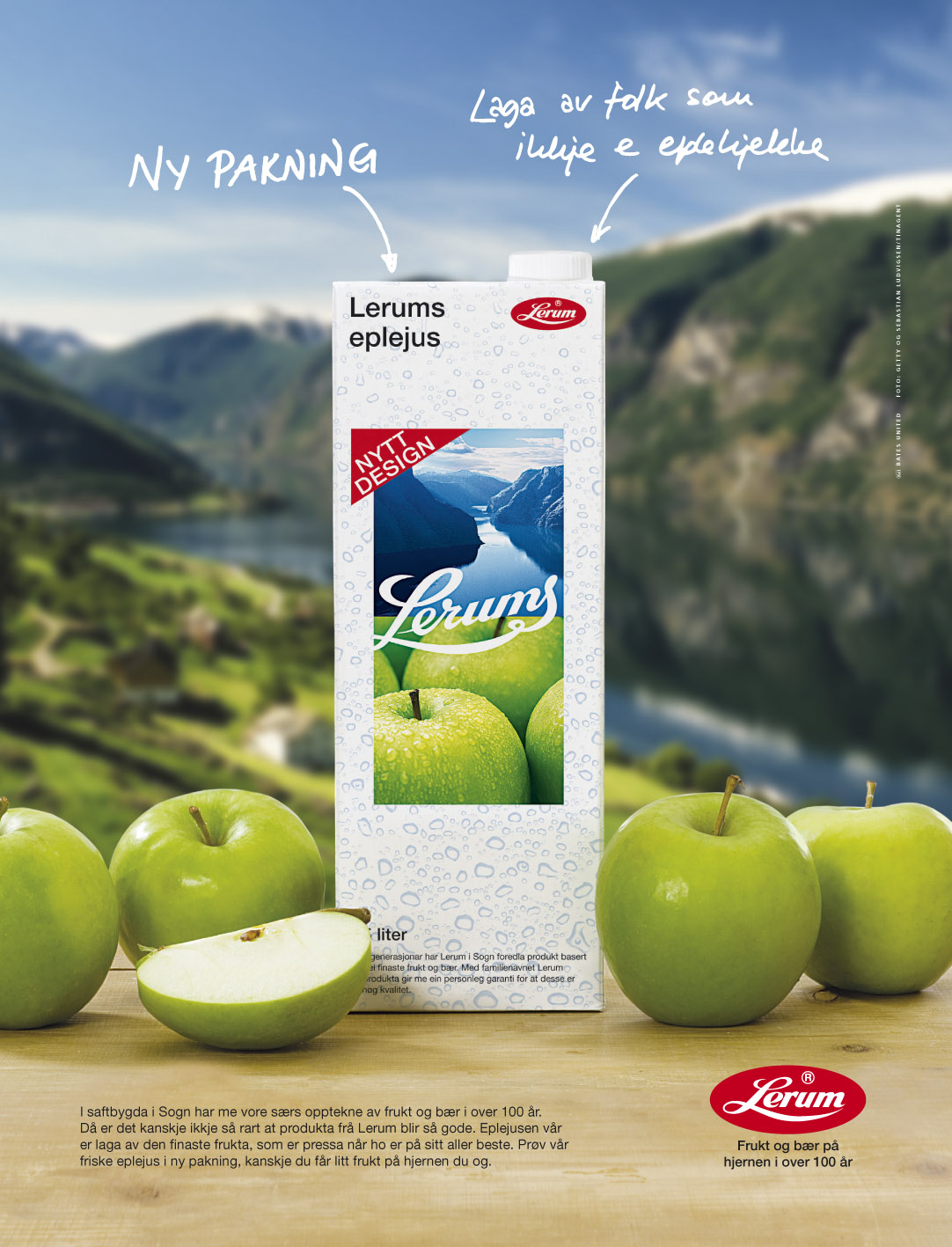 8 Grafiske virkemidler i en reklameannonseSe på reklameannonsen for Mitsubishi-verksteder nedenfor og jobb med spørsmåla.Hva er budskapet i denne reklameannonsen?Hvem er jeg-personen i teksten?Kommenter skriften. Hva slags skrifttype er det brukt her? Hvorfor forandrer skriften seg flere ganger underveis i reklameteksten? Hva forteller skriften om jeg-personen?Hvordan forsterker skrift og tekstinnhold troverdigheten i reklamebudskapet?Reklamen inneholder uvanlig mye tekst og lite luft. Likevel finner leseren ganske raskt ut hvor han eller hun skal starte å lese. Hva er stoppunktet i annonsen? Hvordan er det markert grafisk?Hva slags kontraster er brukt i annonsen?Kilde: Bilmagasinet nr. 2, 2013 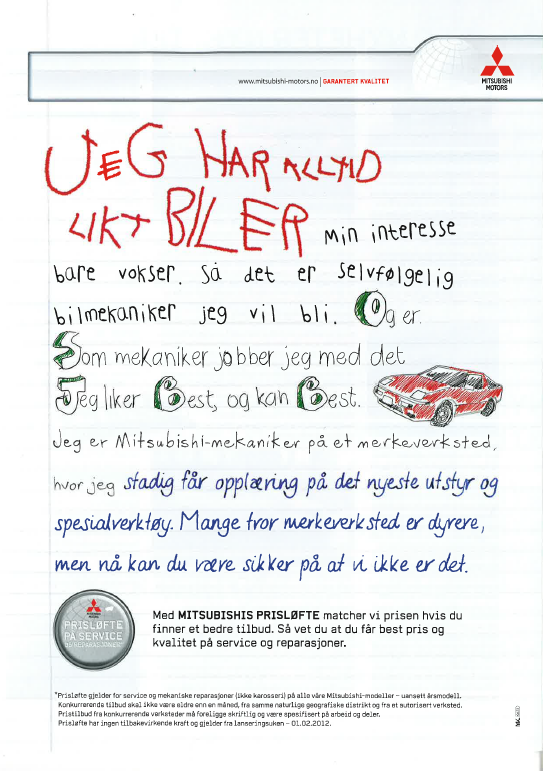 9 EmballasjedesignDesign er viktig i alle ledd, også i emballasje. Nedenfor ser du to utgaver av samme produkt (Lofoten fiskeboller), men med forskjellig design. Du kan klikke deg inn på bildene og forstørre dem for å se detaljene. Finn eksempler på størrelseskontrast, fargekontrast og formkontrast i de to produktene.Hvordan påvirker fargebruken ditt inntrykk av produktene?Kommenter bruken av bilder og tegninger. Hva viser de? Virker de tiltalende, gir de lyst til å kjøpe produktet? Hvorfor (ikke)?I hvilket produkt er kontraster best utnyttet?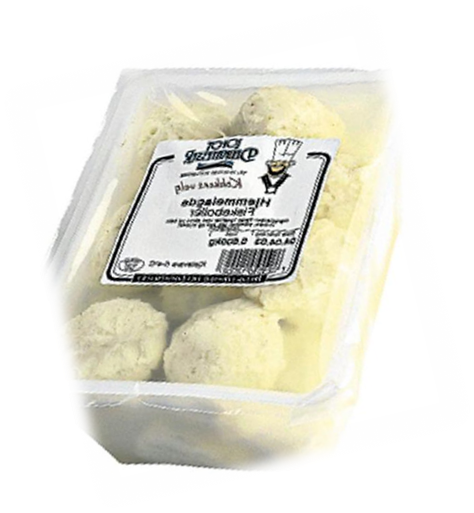 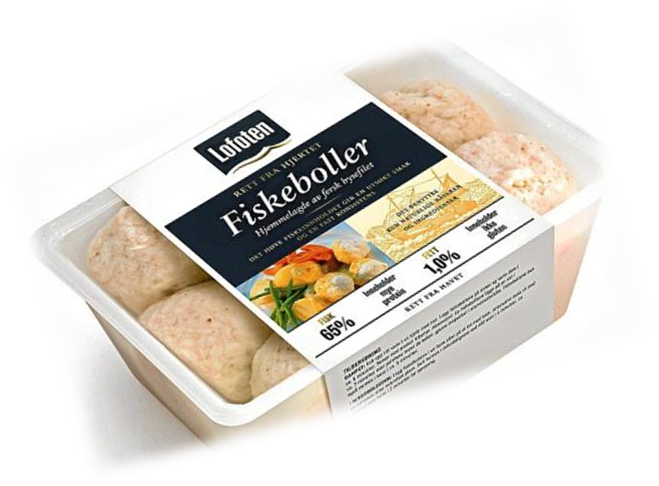 10 Grafiske virkemidler i en annonse fra en dørfabrikkHvilke farger dominerer i denne annonsen? Er de varme eller kalde/kjølige?Er balansen i annonsen symmetrisk eller asymmetrisk? Beskriv.Hva er blikkfanget (stoppeffekten) i annonsen? Hva slags farger finner vi her? Er fargekontrastene store eller små? Hva slags stemning skaper de – «liv og røre», eller ro? 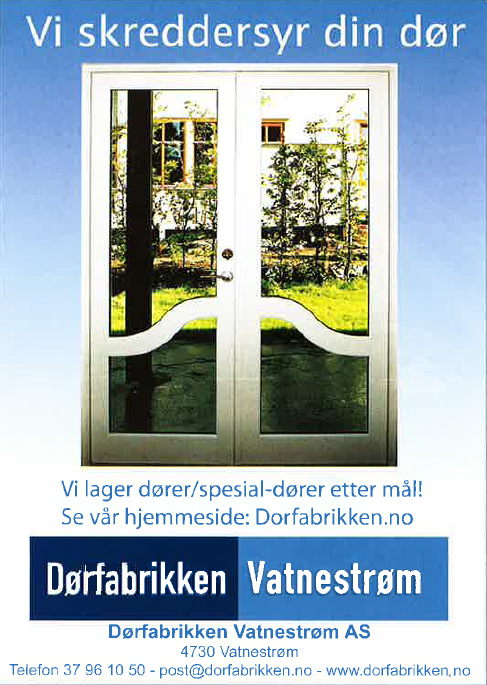 11 Reklameannonse – DeWalt Hvilket produkt reklameres det for i denne reklamen?Hvilke ord er brukt for å beskrive produktet? Hva er blikkfanget? Hvordan framheves blikkfanget?Hvilke farger er hovedsakelig brukt i denne reklamen? Hvordan passer de til produktet?Beskriv de ulike delene av annonsen. Er det symmetrisk eller asymmetrisk balanse som preger den?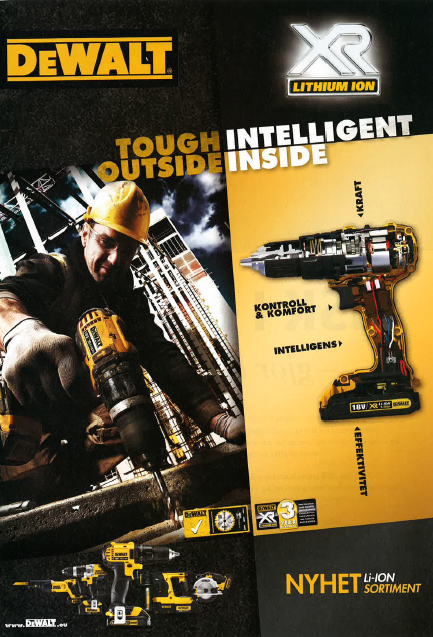 Quiz til kapittel 11Denne quizen inneholder femten fag- og fremmedord. Hva betyr de? Kryss av for rett svar. (Obs! Enkelte ganger kan det fins flere enn ett rett svar. Da må du krysse av for alle alternativene du mener er korrekte.)Times New Roman er en antikva-skriften fantasi-skriften grotesk-skriftDesign erformgivingmodelltegningmoteEffekter erløsøre, gjenstandervirkemidler for å fange oppmerksomhetvirkningerÅ fokusere (på) noe betyrkonsentrere oppmerksomheten om noeplassere noe i midten av et bildestille inn kameraet for å få skarpest mulig bildeHelvetica er en antikva-skriften fantasi-skriften grotesk-skriftEt ikon eret forbilde eller idolet grafisk symbolet helgenbildeKalligrafi erhåndskriftskjønnskrifttrykt skriftKursiv ermengdeteksttrykkskrift som heller mot høyreskrift uten serifferEt motiv er en drivkraftet emne for et kunstverken kort tonerekke En multimodal tekst er en tekst som er satt sammen av ord, bilder, musikk osv. en tekst som kan tolkes på mange måteren tekst som finnes på flere språk Seriffer er et faguttrykk forsmå tverrstreker i enden av bokstavene rundingene i bokstaver som b og dtynne vertikale streker i bokstavene Sofistikert er det samme som nøyaktigelegantvis Med symmetri menesat de ulike delene av et bilde utgjør et harmonisk heleat to deler av en gjenstand kan oppfattes som et speilbilde av hverandreat to gjenstander er så å si identiske En minuskel er en liten bokstaven liten muskelet minustegn Versaler er store bokstaverbokstaver som heller mot høyrebokstaver som er snudd opp-nedQuiz til kapittel 11 - nynorskDenne quizen inneheld femten fag- og framandord. Kva betyr dei? Kryss av for rett svar. (Obs! Enkelte gonger kan det finnast fleire enn eitt rett svar. Da må du krysse av for alle alternativa du meiner er korrekte.)Times New Roman er ei antikva-skriftei fantasi-skriftei grotesk-skriftDesign erformgivingmodellteikningmoteEffektar erlausøre, gjenstandarverkemiddel for å fange merksemdverknaderÅ fokusere (på) noko betyrkonsentrere merksemda om nokoplassere noko i midten av eit bildestille inn kameraet for å få eit så skarpt bilde som råd erHelvetica er ei antikva-skriftei fantasi-skriftei grotesk-skriftEit ikon ereit forbilde eller idoleit grafisk symboleit bilde av ein heilag personKalligrafi erhandskriftskjønnskrifttrykt skriftKursiv ermengdeteksttrykkskrift som heller mot høgreskrift utan seriffarEit motiv er ei drivkrafteit emne for eit kunstverkei kort tonerekke Ein multimodal tekst er ein tekst som er sett saman av ord, bilde, musikk osv. ein tekst som kan tolkast på mange måtarein tekst som finst på fleire språk Seriffar er eit faguttrykk forsmå tverrstrekar i enden av bokstavane rundingane i bokstavar som b og dtynne vertikale strekar i bokstavane Sofistikert er det same som nøyaktigelegantvis Med symmetri meiner viat dei ulike delane av eit bilete utgjer ein harmonisk heilskapat to delar av ein gjenstand kan oppfattast som eit spegelbilde av kvarandreat to gjenstandar er så å seie identiske Ein minuskel er ein liten bokstavein liten muskeleit minusteikn Versalar er store bokstavarbokstavar som heller mot høgrebokstavar som er snudde opp-ned